Math 8 Investigation            Name  _____________________________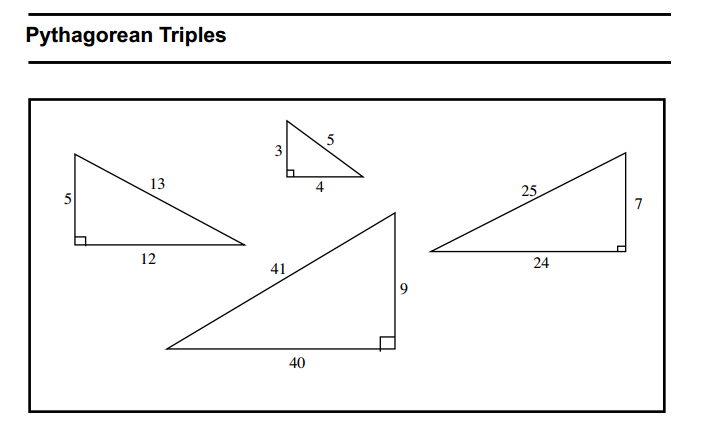 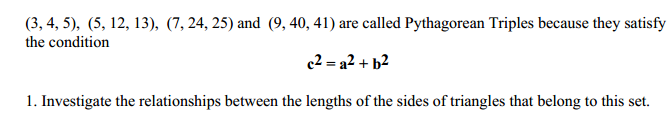 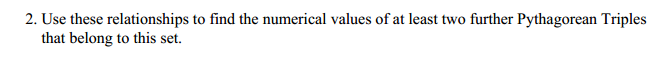 #1 .  One minute Timed Write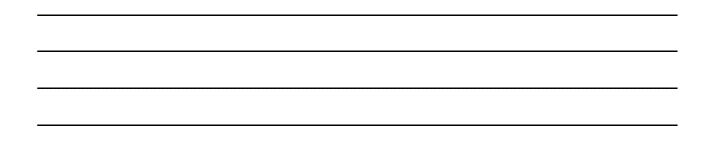 #1 .  One minute Timed Write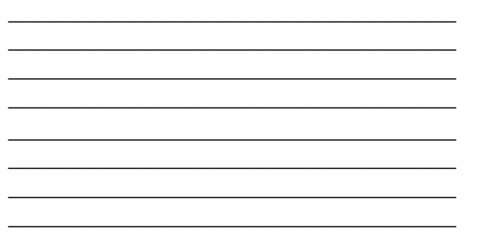 